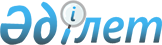 О внесении изменений в постановление Правительства Республики Казахстан от 18 февраля 2004 года N 190
					
			Утративший силу
			
			
		
					Постановление Правительства Республики Казахстан от 27 сентября 2004 года N 987. Утратило силу постановлением Правительства Республики Казахстан от 3 апреля 2009 года № 465       Сноска. Утратило силу постановлением Правительства РК от 03.04.2009 № 465.       Правительство Республики Казахстан постановляет: 

      1. Внести в постановление Правительства Республики Казахстан от 18 февраля 2004 года N 190 "О мерах по дальнейшему развитию рыночных отношений в электроэнергетике Республики Казахстан" (САПП Республики Казахстан, 2004 г., N 9, ст. 107) следующие изменения: 

  

       в Плане мероприятий по реализации Концепции дальнейшего развития рыночных отношений в электроэнергетике Республики Казахстан, утвержденной указанным постановлением: 

  

       строки, порядковые номера 3, 4, исключить; 

  

       в графе 5: 

      в строках, порядковые номера 2, 6, слова "I квартал" заменить словами "III квартал"; 

  

       в строках, порядковые номера 5, 7, 9, 10, 11, 13, 16, 22, 27, 28, слова "II квартал" заменить словами "III квартал"; 

  

       в строке, порядковый номер 14, слова "IV квартал 2004 года" заменить словами "I квартал 2005 года"; 

  

       в строке, порядковый номер 17, слова "II квартал 2004 года" заменить словами "IV квартал 2005 года"; 

  

       в строке, порядковый номер 20, слова "III квартал" заменить словами "IV квартал"; 

  

       в строке, порядковый номер 23, слова "До 01.09.2004 года" заменить словами "До 01.10.2004 года"; 

  

       в строках, порядковые номера 24, 30, слова "II квартал" заменить словами "IV квартал"; 

  

       в строке, порядковый номер 25, слова "До 01.09.2004 года" заменить словами "IV квартал 2005 года"; 

  

       в строке, порядковый номер 26, слова "II квартал 2004 года" заменить словами "со II квартала 2004 года до 15 апреля 2005 года"; 

  

       в строке, порядковый номер 31, слова I-IV кварталы 2004 года" заменить словами "III квартал 2004 года - II квартал 2005 года". 

  

       2. Настоящее постановление вступает в силу со дня подписания.       Премьер-Министр 

      Республики Казахстан 
					© 2012. РГП на ПХВ «Институт законодательства и правовой информации Республики Казахстан» Министерства юстиции Республики Казахстан
				